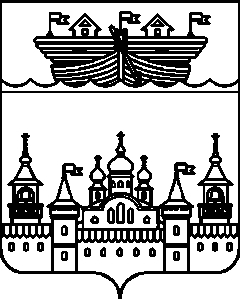 АДМИНИСТРАЦИЯ Р.П. ВОСКРЕСЕНСКОЕВОСКРЕСЕНСКОГО МУНИЦИПАЛЬНОГО РАЙОНАНИЖЕГОРОДСКОЙ ОБЛАСТИПОСТАНОВЛЕНИЕ11 января 2021 г.									 № 2О проведении на территории р.п.Воскресенское операции «Жилье»В целях реализации Федерального закона от 21 декабря 1994 года № 69-ФЗ «О пожарной безопасности», постановления Правительства Нижегородской области от 26 июня 2008года № 253 «О дополнительных мерах по обеспечению пожарной безопасности населенных пунктов и жилищного фонда на территории муниципальных образований Нижегородской области»  и в целях предупреждения пожаров и гибели на них людей в жилищном фонде р.п.Воскресенское Воскресенского муниципального района,  администрация р.п.Воскресенское Воскресенского муниципального района Нижегородской области постановляет:1.Провести с 11 января по 31 мая и с 1 сентября по 31 декабря 2021  года на территории р.п. Воскресенское профилактическую операцию «Жилье», которая предполагает проведение следующих мероприятий:1.1.Проведение  противопожарной пропаганды  и обучение населения  мерам  пожарной безопасности  - председатели уличных комитетов, депутаты поселкового Совета р.п. Воскресенское, работники администрации р.п. Воскресенское, работники муниципальной и добровольной пожарных команд.1.2.При проведении  собраний  граждан разъяснять  меры  пожарной  безопасности.1.3.Выявлять неблагополучные, в отношении пожарной безопасности семьи (злоупотребляющие  спиртными напитками, семьи престарелых, одиноко-проживающих граждан).1.4.Совместно  с работниками государственного пожарного надзора  и отдела внутренних дел постоянно проводить проверки мест проживания социально - неблагополучных  граждан.1.5.Рекомендовать депутатам поселкового Совета  провести работу с населением в своих избирательных  округах по профилактике пожаров в частном жилом фонде.2.  Контроль за исполнением настоящего постановления оставляю за собой.Глава  администрации 							А.В.Гурылев